Преброяване на хора – материали за ученикаВие сте журналисти и трябва да напишете медийно съобщение за събитие с голямо струпване на хора във вашия град. Организаторите и официалните власти са ви предоставили информацията за това колко души са участвали в събитието, но има голяма разлика между данните от двата източника. Как бихте могли да оцените броя на участниците?От вас се очаква:да разработите метод за оценяване на броя участници в масови събития, когато не е възможно те да се преброят един по един; да изпробвате метода, като оцените колко ученици играят в училищния двор по време на междучасие;да анализирате резултатите и ако е необходимо, да подобрите метода и да проведете ново преброяване, за да изпробвате новата версия на  метода;да напишете медийно съобщение, което представя разработения метод  и начина, по който е бил използван за определяне на броя ученици в двора.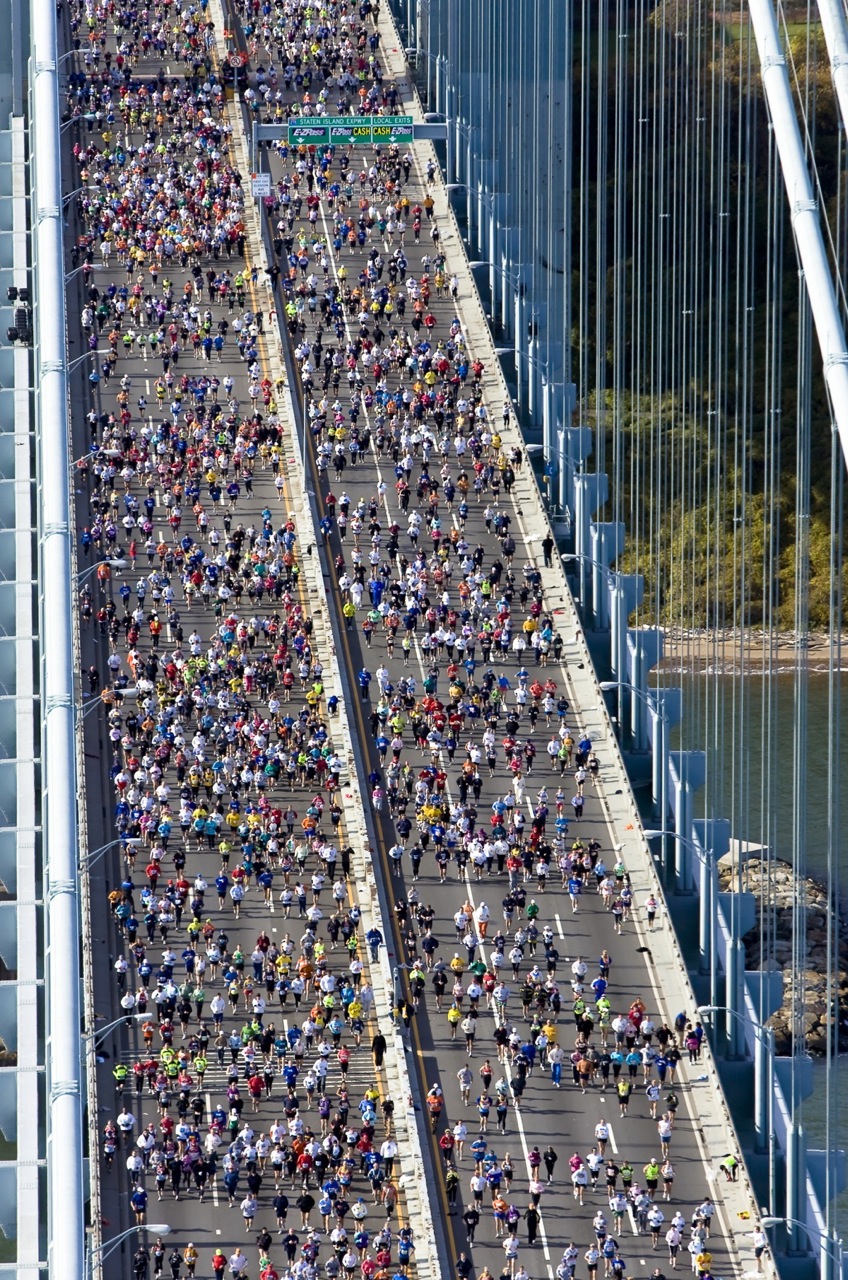 Thanks to Fergal CarrShared under the cc-by-2.0 licence